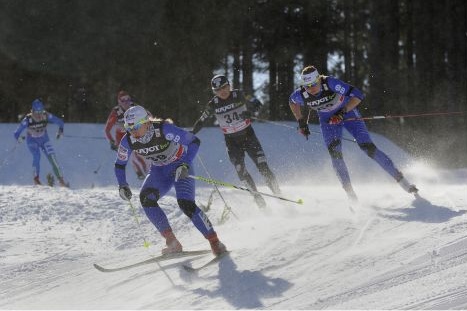 ZÁVAZNÁ PŘIHLÁŠKA = NÁVRATKANEJPOZDĚJI DO 31. 10. 2018Prosím odešlete mailem na pankova@ftvs.cuni.cz Potvrzení o přijetí přihlášky obdržíte obratem na Vaši e-mailovou adresu.Závazně se přihlašuji na Běžecký seminář metodické komise a RLS ÚZL SLČRv termínu 17.–19. 12. 2018:JMÉNO A PŘÍJMENÍ: RODNÉ ČÍSLO:MÍSTO NAROZENÍ:E-MAIL:TELEFON:NÁZEV ORGANIZACE (PRACOVIŠTĚ):ADRESA ORGANIZACE (PRACOVIŠTĚ):- při platbě na fakturu napište fakturační adresuIČO:					DIČ:ZPŮSOB PLATBY (prosím zaškrtněte):úhradou zaslané faktury = viz fakturační adresazašlu na účet – POŽADUJI / NEPOŽADUJI daňový dokladzaplatím v hotovosti na sekretariátě katedry Sportů v příroděDatum: ………………………….					Podpis: ………………………………….(při úhradě fakturou razítko organizace/pracoviště)Název:Běžecký seminář metodické komise a RLS ÚZL SL ČRTermín:17.–19. 12. 2018 (závazné přihlášení do 31. 10. 2018)Místo:Hotel Černá bouda, Černá hora, Janské Lázně (Krkonoše)Zájemci:Seminář bude tentokrát zaměřen na techniku a metodiku výuky běhu na lyžích, která byla v posledních letech opomíjena.Zájemci kontaktujte pí. Pánkovou (pankova@ftvs.cuni.cz)  Rozsah:3 dnyNáplň:Technika a metodika výuky běhu na lyžích, obratnost, hry na běžeckých lyžíchKlasická technika, brusleníMazání a technologie běžeckých lyžíCena:2 000 Kč (předpokládaná, na začátku října bude upřesněna)cena zahrnuje: kurzovné, ubytování + stravu (plná penze)cena nezahrnuje: doprava (vč. lanovky – obousměrná jízdenka 140 Kč)Kontakt a informace:macek.posta@atlas.czpankova@ftvs.cuni.cz 